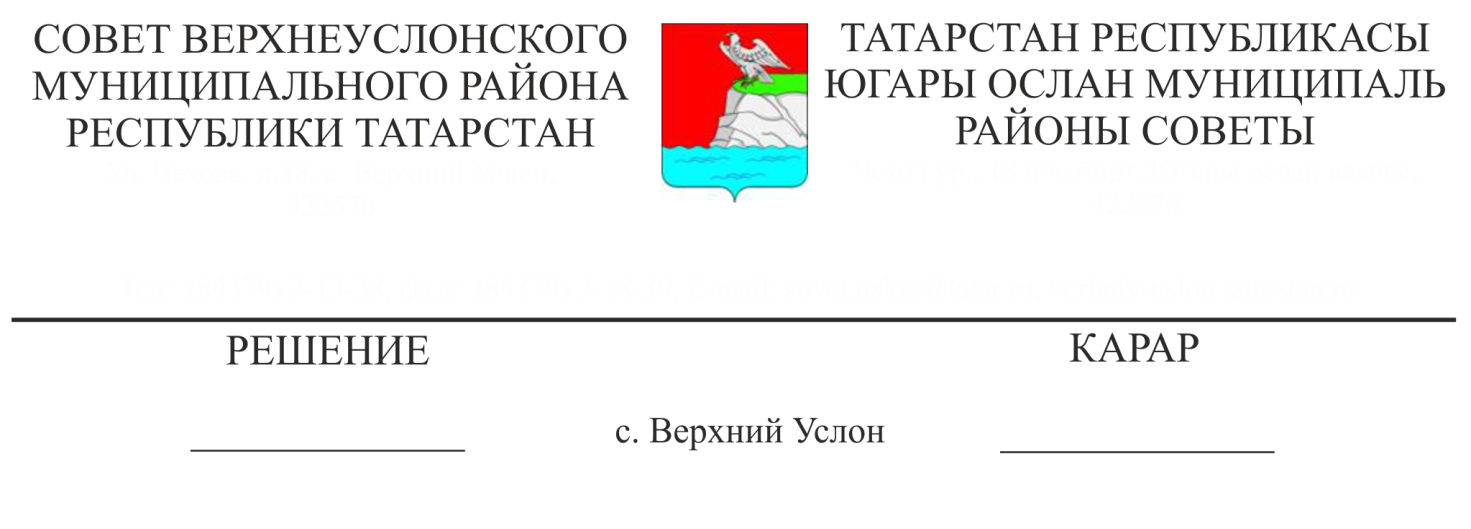 Югары Ослан муниципаль районы авыл җирлекләре торак пунктлары чикләрендә һәм Югары Ослан муниципаль районы чикләрендәге торак пунктлар чикләреннән тыш чикләрендә автомобиль транспортында һәм юл хуҗалыгында муниципаль контрольне гамәлгә ашыру турында«Россия Федерациясендә җирле үзидарәне оештыруның гомуми принциплары турында» 2003 елның 6 октябрендәге 131-ФЗ номерлы, «Россия Федерациясендә автомобиль юллары һәм юл эшчәнлеге турында һәм Россия Федерациясенең аерым закон актларына үзгәрешләр кертү хакында» 2007 елның 08 октябрендәге 257-ФЗ номерлы, «Автомобиль транспорты һәм шәһәр җир өсте электр транспорты Уставы» 2007 елның 08 декабрендәге 259-ФЗ номерлы, «Россия Федерациясендә дәүләт контроле (күзәтчелек) һәм муниципаль контроль турында» 2020 елның 31 июлендәге 248-ФЗ номерлы Федераль законнар нигезендә,Татарстан РеспубликасыЮгары Ослан муниципаль районы Советыкарар итте:    1. Югары Ослан муниципаль районы авыл җирлекләре чикләрендә һәм Югары Ослан муниципаль районы чикләрендәге торак пунктлар чикләреннән читтә автомобиль транспортында һәм юл хуҗалыгында муниципаль контроль турындагы нигезләмәне расларга (1 нче кушымта).     2. Әлеге карарны Татарстан Республикасының хокукый мәгълүмат рәсми порталында һәм Югары Ослан муниципаль районының рәсми сайтында урнаштырырга.    3. Әлеге карарның үтәлешен тикшереп торуны Югары Ослан муниципаль районы Советының законлылык, хокук тәртибе һәм регламент буенча даими комиссиясенә йөкләргә.Совет Рәисе,Югары Ослан муниципаль районы Башлыгы                              М.Г. ЗиатдиновТатарстан Республикасы Югары Ослан муниципаль районы Советының 2022 елның 31 гыйнварыннан 19-258 карарына                                           кушымтаЮгары Ослан муниципаль районы авыл җирлекләре чикләрендә һәм Югары Ослан муниципаль районы чикләрендәге торак пунктлар чикләреннән читтә автомобиль транспортында һәм юл хуҗалыгында муниципаль контроль турындагы Нигезләмә1. Гомуми нигезләмәләр1.1. Әлеге Нигезләмә Югары Ослан муниципаль районы авыл җирлекләре торак пунктлары чикләрендә һәм Югары Ослан муниципаль районы чикләрендә торак пунктлар чикләреннән читтә автомобиль транспортында һәм юл хуҗалыгында муниципаль контрольне оештыру һәм гамәлгә ашыру тәртибен билгели (алга таба – муниципаль контроль).1.2. Муниципаль контроль предметы булып юридик затларның, шәхси эшмәкәрләрнең һәм физик затлар тарафыннан  (алга таба – контрольдә тотыла торган затлар) мәҗбүри таләпләрне үтәү тора:1) автомобиль юллары һәм юл эшчәнлеге өлкәсендә, автомобиль юлларына карата билгеләнгән:а) урнаштырылган юл сервисы объектларын эксплуатацияләүгә кертү гомуми файдаланудагы автомобиль юлларының бүлеп бирелгән полосаларында һәм (яки) юл буе полосаларында; б) автомобиль юлларының сакланышын тәэмин итү өлешендә гомуми файдаланудагы автомобиль юлларын һәм аларда ясалма юл корылмаларын капиталь ремонтлау, ремонтлау һәм карап тоту эшләрен гамәлгә ашыруга (юл-төзелеш материалларына һәм эшләнмәләренә таләпләрне дә кертеп);2) даими пассажирлар йөртүне оештыру өлкәсендә федераль дәүләт контроле (күзәтчелеге) предметына карамаган даими пассажирлар йөртү буенча муниципаль маршрутлар буенча пассажирлар йөртүгә карата билгеләнгән тәртиптә, автомобиль транспортында һәм юл хуҗалыгында даими пассажирлар йөртүне оештыру өлкәсендә;Шулай ук контроль чаралар нәтиҗәләре буенча кабул ителә торган карарларның үтәлеше муниципаль контроль предметы булып тора.1.3. Муниципаль контроль объектлары (алга таба – контроль объекты) булып тора:1.3.1. контрольдә тотылучы затларның автомобиль транспортында, юл хуҗалыгында эшчәнлеге, гамәлләре (гамәл кылмаулары), алар кысаларында мәҗбүри таләпләр үтәлергә тиеш, шул исәптән эшчәнлекне гамәлгә ашыручы контрольлек итүче затларга карата куела торган таләпләр (гамәл кылмау) үтәлергә тиеш; 1.3.2. контрольдә тотылучы затларның, шул исәптән мәҗбүри таләпләр куела торган эш һәм хезмәт күрсәтүләренең эшчәнлеге нәтиҗәләре;1.3.3. биналар, корылмалар,  территорияләр, шул исәптән җир кишәрлекләре, предметлар һәм башка объектлар, алар контрольдә тотыла торган затлар файдалана һәм аларга карата мәҗбүри таләпләр куела.1.4. Контроль объектларын исәпкә алу булдыру юлы белән башкарыла:контроль чараларның бердәм реестры; судка кадәр шикаять бирү мәгълүмат системасы (дәүләт мәгълүмат системасы ярдәмче системалары);дәүләт һәм муниципаль мәгълүмат системаларын ведомствоара мәгълүмати хезмәттәшлек юлы белән гамәлгә ашыру.«Россия Федерациясендә дәүләт контроле (күзәтчелеге) һәм муниципаль контроль турында» 2020 елның 31 июлендәге 248-ФЗ номерлы Федераль законның (алга таба – 248-ФЗ номерлы Федераль закон) 16 статьясындагы 2 өлеше һәм 17 статьясындагы 5 өлеше нигезендә контроль орган тарафыннан мәгълүмат системасын кулланып контроль объектларын исәпкә алу алып барыла.1.5. Контроль объектларын исәпкә алу түбәндәгеләрне булдыру юлы белән башкарыла:контроль чараларның бердәм реестры; судка кадәр шикаять бирү мәгълүмат системасы (дәүләт мәгълүмат системасы подсистемалары);дәүләт һәм муниципаль мәгълүмат системаларын ведомствоара мәгълүмати хезмәттәшлек юлы белән гамәлгә ашыру."Россия Федерациясендә дәүләт контроле (күзәтчелеге) һәм муниципаль контроль турында «2020 елның 31 июлендәге 248-ФЗ номерлы Федераль законның (алга таба – 248-ФЗ номерлы Федераль закон) 16 статьясындагы 2 өлеше һәм 17 статьясындагы 5 өлеше нигезендә контроль орган тарафыннан мәгълүмат системасын кулланып контроль объектларын исәпкә алу алып барыла.2. Китерелгән зыян (зарар) риск категориясе   2.1. Муниципаль контроль профилактика чараларын һәм контроль чараларны сайлап алуны билгели торган зыян (зарар) китерү  рисклары белән идарә итү, эчтәлек (шул исәптән тикшерелә торган мәҗбүри таләпләр күләме), интенсивлык һәм нәтиҗәләр нигезендә гамәлгә ашырыла, шул ук вакытта контроль орган даими нигездә зыян (зарар) китерү куркынычын бәяләү һәм идарә итү өчен кулланыла торган белешмәләргә мониторинг (җыю, эшкәртү, анализ һәм исәпкә алу) үткәрелә.   2.2. Муниципаль контрольне гамәлгә ашырганда зыян (зарар) китерү куркынычы белән идарә итү максатларында контроль объектлары зыян (зарар) китерүнең (алга таба-риск категориясе) түбәндәге риск категорияләренең берсенә кертелергә мөмкин:югары куркыныч;урта куркыныч;уртача куркыныч;түбән куркыныч.   2.3. Муниципаль контрольне гамәлгә ашыру кысаларында контроль объектларын риск категорияләренә кертү критерийлары әлеге Нигезләмәнең 2 нче кушымтасы белән билгеләнгән.   2.4. Куркынычның бер категориясе буенча контроль органы тарафыннан ел саен әлеге характеристикаларны расланган критерийлар һәм рисклар белән чагыштыру нигезендә гамәлгә ашырыла, шул ук вакытта мәҗбүри таләпләрне бозу куркынычы индикаторы булып, мәҗбүри таләпләрне бозмый торган контроль объекты параметрларыннан туры килү яисә кире кагу тора.   2.5. Муниципаль контрольне гамәлгә ашыру кысаларында тикшерелә торган мәҗбүри таләпләрне бозу риск индикаторлары исемлеге әлеге Нигезләмәнең 3 нче кушымтасында билгеләнгән.    2.6. Контроль объекты билгеле бер риск категориясенә кертелмәгән очракта, ул түбән риск категориясенә кертелгән дип санала.   2.7. Контроль орган контроль объектының куркынычның башка категориясе критерийларына туры килүе турында мәгълүмат кергән көннән биш эш көне эчендә яисә төрне үзгәртү, риск критерийларын тиз арада арттыру, контроль объектының риск категориясен тиз арада арттыру турында Карар кабул итә.3. Муниципаль контрольне гамәлгә ашырганда үткәрелә торган профилактик чаралар төрләре Муниципаль контрольне гамәлгә ашырганда контроль орган түбәндәге профилактик чаралар үткәрә:1) мәгълүмат бирү;2) хокук куллану практикасын гомумиләштерү;3) кисәтү игълан;4) консультация бирү;5) профилактик визит.3.1. Мәҗбүри таләпләрне үтәү һәм хокук куллану практикасын гомумиләштерү мәсьәләләре буенча контрольлек итүче һәм башка кызыксынган затларга мәгълүмат бирү3.1.1. Контроль орган контрольлек итүче һәм башка кызыксынган затларга 248-ФЗ номерлы Федераль законның 46 статьясындагы 3 өлешендә билгеләнгән мәгълүматларны урнаштыру юлы белән мәҗбүри таләпләрне үтәү мәсьәләләре буенча, үзенең «Интернет» челтәрендәге рәсми сайтында (алга таба – рәсми сайт), массакүләм мәгълүмат чараларында, контрольдә тотылучы затларның шәхси кабинетлары аша (алар булганда) һәм башка рәвешләрдә хәбәр итүне гамәлгә ашыра. 3.1.2. Муниципаль контрольне оештыру һәм үткәрү хокук куллану практикасын гомумиләштерү ел саен башкарыла.Хокук куллану практикасын гомумиләштерү нәтиҗәләре буенча контроль орган контроль органының хокук куллану практикасын гомумиләштерү нәтиҗәләре белән доклад әзерләүне тәэмин итә (алга таба – доклад).Контроль орган доклад проекты буенча гавами фикер алышуны тәэмин итә. Доклад контроль органы җитәкчесе тарафыннан раслана һәм рәсми сайтта ел саен, хокук куллану практикасын гомумиләштерү елыннан соң килүче елның 1 февраленнән дә соңга калмыйча урнаштырыла.3.2. Мәҗбүри таләпләрне бозуга юл куймау турында кисәтү3.2.1. Контроль орган контрольлек итүче затка әзерләнгән мәҗбүри таләпләрне бозу яки мәҗбүри таләпләрне бозу билгеләре турында белешмәләр булган очракта, мәҗбүри таләпләрне бозу закон тарафыннан саклана торган кыйммәтләргә зыян (зарар) китерүе яисә закон тарафыннан саклана торган кыйммәтләргә зыян китерү (зарар) куркынычы тудыруы турында расланган белешмәләр булмаганда, мәҗбүри таләпләрне үтәүне тәэмин итү буенча чаралар күрергә тәкъдим итә.3.2.2. Кисәтү Россия Икътисадый үсеш Министрлыгының 31.03.2021 ел, № 151 «Контроль (күзәтчелек) органы тарафыннан кулланыла торган документларның типик рәвешләре турында» боерыгы белән расланган форма буенча төзелә.3.2.3. Контрольлек итүче зат кисәтү алган көннән соң ун эш көне эчендә кисәтүгә карата контроль органга карата каршылык бирергә хокуклы.3.2.4. Каршылыкта булырга тиеш:1) каршы килә торган тикшерү органы атамасы;2) юридик затның исеме, фамилиясе, исеме һәм атасының исеме (соңгысы – шәхси эшмәкәр яки гражданин булганда), шулай ук элемтә өчен телефон номеры (номерлары), электрон почта адресы (булган очракта) һәм контрольлек итүче затка җавап җибәрелергә тиешле почта адресы (соңгысы-булган очракта);3) кисәтү датасы һәм номеры;4) контрольдә тотылучы зат игълан ителгән кисәтүләр нигезендә дәлилләр;5) контроллек итүче зат кисәтү алу датасын;6) шәхси язылу һәм датасын.3.2.5. Кирәк булган очракта, раслау, үз дәлилләрен контрольдә тотылучы зат каршылыкка тиешле документлар яки аларның расланган  күчермәләрен терки.3.2.6. Контроль орган аны алган көннән алып унбиш эш көне эчендә кисәтүгә карата каршылыкны карый.3.2.7. Каршылыкны карау нәтиҗәләре буенча контроль орган түбәндәге карарларның берсен кабул итә:1) кисәтү формасындагы каршылыкны канәгатьләндерә;2) баш тарту сәбәпләрен күрсәтеп, каршылыкны канәгатьләндерүдән баш тарта.3.2.8. Контроль органы контрольдә тотылучы затка тикшерү нәтиҗәләре турында хәбәр итә каршы карау нәтиҗәләре турында биш эш көне каралган көннән дә соңга калмыйча кисәтү.3.2.9. Шул ук нигезләр буенча каршылыкның кабат юнәлеше рөхсәт ителми.3.2.10. Контроль орган мәҗбүри таләпләрне бозуга юл куелмау турында игълан ителгән кисәтүләрне исәпкә ала һәм башка профилактик чаралар һәм контроль чаралар үткәрү өчен тиешле мәгълүматларны куллана.3.3. Консультация3.3.1.Контрольдә тотучы затларга һәм аларның вәкилләренә консультация бирү муниципаль контрольне оештыру һәм гамәлгә ашыру белән бәйле мәсьәләләр буенча гамәлгә ашырыла:1) контроль чаралар үткәрү тәртибе;2) контроль чаралар үткәрү вакыты;3) контроль чаралар нәтиҗәләре буенча карарлар кабул итү тәртибе;4) тикшерү органы карарларына шикаять бирү тәртибе.3.3.2. Инспекторлар контрольлек итүче затларга һәм аларның вәкилләренә консультацияләр бирә:1) телефон буенча телдән аңлатмалар рәвешендә, видео-конференц-элемтә аша, шәхси кабул итүдә яисә профилактик чара, контроль чара уздыру барышында;2) рәсми сайтта контрольдә тотылучы затларның һәм аларның вәкилләренең бертиплы мөрәҗәгатьләре (5тән артык мөрәҗәгать) буенча язма аңлатма урнаштыру юлы белән.3.3.3. Инспекторлар тарафыннан һәр мөрәҗәгать итүченең шәхси кабул итүендә шәхси консультацияләр 10 минуттан артмаска тиеш.Телефон аша сөйләшү вакыты 10 минуттан артмаска тиеш.3.3.4. Контроль орган контрольлек итүче затларга һәм аларның вәкилләренә телдән консультация бирү мәсьәләләре буенча язма рәвештә мәгълүмат бирми.3.3.5. Контрольдә тотылучы затларга һәм аларның вәкилләренә язмача консультация бирү түбәндәге мәсьәләләр буенча башкарыла:1) тикшерү органы карарларына шикаять бирү тәртибе;2) контроль чаралар үткәрү тәртибе.3.3.6. Контрольлек итүче зат «Россия Федерациясе гражданнары мөрәҗәгатьләрен карау тәртибе турында»02.05.2006 ел, № 59-ФЗ Федераль закон белән билгеләнгән срокларда язмача җавап бирү турында запрос җибәрергә хокуклы.3.3.7. Контроль орган үткәрелгән консультацияләр исәбен алып бара.3.4. Профилактик визит3.4.1. Профилактик визит инспектор тарафыннан контрольдә тотылучы затның эшчәнлек алып бару урыны буенча профилактик әңгәмә рәвешендә яки видео-конференц-элемтәдән файдалану юлы белән үткәрелә.Профилактик визитның дәвамлылыгы эш көне дәвамында ике сәгатьтән дә артмый. 3.4.2. Инспектор  мәҗбүри профилактик визит үткәрә:1) автомобиль транспорты, шәһәр җир өсте электр транспорты һәм юл хуҗалыгы өлкәсендә эшчәнлекне гамәлгә ашыруга керешүче контрольдә тотучы затлар мондый эшчәнлек башланганнан алып бер елдан да соңга калмыйча (эшчәнлек башлану турында мәгълүматлар булганда);2) контроль объектларын әлеге категориягә кертү турында Карар кабул ителгән көннән алып бер елдан да соңга калмыйча тикшерү объектлары.3.4.3. Профилактик визитлар контрольлек итүче затлар белән килешенеп үткәрелә.3.4.4. Контроль орган контрольлек итүче затка профилактика визитын үткәрү турында аны үткәрү датасына кадәр биш эш көненнән дә соңга калмыйча хәбәр җибәрә.Контрольлек итүче зат, бу хакта контроль органга аны үткәрү датасына кадәр өч эш көненнән дә соңга калмыйча хәбәр итеп, профилактик визит уздырудан (мәҗбүри профилактик визитны да кертеп) баш тартырга хокуклы.3.4.5. Профилактик визит нәтиҗәләре буенча инспектор профилактик визит үткәрү турында акт төзи, аның формасы контроль орган тарафыннан раслана.3.4.6. Контроль орган үткәрелгән профилактик визитларның исәбен алып бара.4. Муниципаль контроль кысаларында үткәрелә торган контроль чаралар4.1. Контроль чаралар. Гомуми сораулар4.1.1. Муниципаль контроль түбәндәге планлы һәм планнан тыш тикшерү чараларын үткәрүне оештыру юлы белән контроль орган тарафыннан гамәлгә ашырыла:инспекция визиты, рейд тикшерүе, документар тикшерү, күчмә тикшерү-контрольлек итүче затлар белән үзара бәйләнештә;мәҗбүри таләпләрнең үтәлешен күзәтү, күчмә тикшерү – контрольлек итүче затлар белән бәйләнешсез.4.1.2. Муниципаль контрольне гамәлгә ашырганда контрольлек итүче затлар белән үзара хезмәттәшлек итәләр: инспектор һәм контрольдә тотучы зат яки аның вәкиле арасында очрашулар, телефон һәм башка сөйләшүләр (турыдан-туры бәйләнеш); документлар, башка материаллар соратып алу; инспекторның контрольдә тотылучы зат эшчәнлеген гамәлгә ашыру урынында булуы (инспекторның һәркем өчен мөмкин булган җитештерү объектларында булу очракларыннан тыш). 4.1.3. Контрольлек итүче зат белән үзара хезмәттәшлек иткәндә башкарыла торган контроль чаралар контроль орган тарафыннан түбәндәге нигезләр буенча үткәрелә:1) контроль органында зыян (зарар) китерү яисә закон тарафыннан саклана торган кыйммәтләргә зыян китерү куркынычы турында белешмәләрнең булуы яки объектның мәҗбүри таләпләрне бозу куркынычы индикаторлары тарафыннан расланган параметрларга туры килү-килмәвен ачыклау яисә контроль объектының мондый параметрлардан читләшүе;2) контроль чаралар үткәрү планына кертелгән контроль чаралар үткәрү сроклары җитү;3) Россия Федерациясе Президенты күрсәтмәсе, Россия Федерациясе Хөкүмәтенең конкрет контрольләнүче затларга карата контроль чаралар үткәрү турында күрсәтмәсе;4) прокуратура органнарына кергән материаллар һәм мөрәҗәгатьләр буенча законнарның үтәлешенә, кеше һәм граждан хокукларының һәм ирекләренең үтәлешенә күзәтчелек итү кысаларында контроль чара үткәрү турында прокурор таләбе;5) тикшерү органы тарафыннан ачыкланган мәҗбүри таләпләрне бозуларны бетерү турында – Федераль законның 95 статьясындагы 1 өлешендә билгеләнгән очракларда-карарын үтәү срогы чыгу.Контроль чаралар контроль органның вәкаләтле вазыйфаи затларының биремнәре, шул исәптән федераль закон белән билгеләнгән очракларда, контроль органның эш планындагы биремнәрне дә кертеп, инспекторлар тарафыннан үзара бәйләнешсез үткәрелә.4.1.4. Планлы һәм планнан тыш контроль чаралары, контрольлек итүче затлар белән үзара бәйләнешсез үткәрелми торган чаралардан тыш, инспектор һәм тикшерү чарасын үткәрүгә җәлеп ителә торган затлар тарафыннан түбәндәге контроль гамәлләр башкару юлы белән үткәрелә:карау;сораштыру;язма аңлатма алу;документлар таләп итү;экспертиза.4.1.5. Контрольлек чарасын, шулай ук документар тикшерүне күздә тота торган контроль органның вәкаләтле заты тарафыннан имзаланган карары кабул ителә, анда 248-ФЗ номерлы Федераль законның 64 статьясындагы 1 өлешендә каралган белешмәләр күрсәтелә. Мәҗбүри таләпләрнең үтәлешен күзәтүне, күчмә тикшерүне үткәрүгә карата әлеге контроль чарасын үткәрү турында нигезләмәнең әлеге пунктының беренче абзацында каралган карар кабул итү таләп ителми.4.1.6. Контроль чаралар контроль органның контроль чараларын үткәрү турындагы карарында күрсәтелгән инспекторлар тарафыннан үткәрелә.Кирәк булганда, контроль органы тикшерү чараларын үткәрүгә экспертларны, билгеләнгән тәртиптә аттестацияләнгән эксперт оешмаларын һәм контроль чаралар үткәрүгә җәлеп ителә торган экспертлар, эксперт оешмалары реестрына кертелгән экспертларны җәлеп итә.4.1.7. Контроль чарасы тәмамланганнан соң, инспектор контроль чарасы актын (алга таба – акт) Россия Икътисадый үсеш Министрлыгының 31.03.2021 ел, № 151 «Контроль (күзәтчелек) органы тарафыннан кулланыла торган документларның типик рәвешләре турында» боерыгы белән расланган форма буенча төзи. Мондый чара үткәрү нәтиҗәләре буенча мәҗбүри таләпләрне бозу ачыкланса, актта нинди мәҗбүри таләп бозылуы, нинди норматив хокукый акт һәм аның структур берәмлеге тарафыннан билгеләнүе күрсәтелә.  Ачыкланган бозуларны бетергән очракта, контроль чарасы тәмамланганнан соң, контрольлек итүче зат белән үзара бәйләнешне күздә тотучы актта аны бетерү факты күрсәтелә.4.1.8. Мәҗбүри таләпләрне бозу дәлиле булган документлар, башка материаллар актка теркәлә.Тикшерү чарасын уздырганда тутырылган тикшерү кәгазьләре актка кушылырга тиеш. 4.1.9. Актны рәсмиләштерү, әгәр актны рәсмиләштерүнең башка тәртибе Россия Федерациясе Хөкүмәте тарафыннан билгеләнмәгән булса, мондый чараны үткәрү көнендә контроль чара үткәрү урыны буенча башкарыла. 4.1.10. Дәүләт, коммерция, хезмәт, башка серләрне тәшкил иткән контроль чара нәтиҗәләре Россия Федерациясе законнарында каралган таләпләрне үтәп рәсмиләштерелә.4.1.11. Контроль (күзәтчелек) чарасы актында бәян ителгән фактлар һәм нәтиҗәләр белән килешмәгән очракта, контрольлек итүче зат шикаятьне әлеге Нигезләмәнең 5 бүлегендә каралган тәртиптә җибәрергә хокуклы.4.2. Контроль чаралар нәтиҗәләре буенча контроль орган тарафыннан күрелә торган чаралар4.2.1. Контрольлек органы контрольлек чарасы үткәргәндә контрольлек итүче зат тарафыннан Россия Федерациясе законнарында каралган вәкаләтләр чикләрендә мәҗбүри таләпләрне бозу очраклары ачыкланган очракта тикшерү органы бурычлы:1) контроль чарасы актын рәсмиләштергәннән соң контрольлек итүче затка мәҗбүри таләпләрне бозуларны бетерү турында күрсәтмә (алга таба – күрсәтмә), аларны бетерүнең тиешле срокларын күрсәтеп, ләкин алты айдан да артык түгел (документар тикшерү уздырганда күрсәтмә контрольлек итүче затка документар тикшерү тәмамланганнан соң биш эш көненнән дә соңга калмыйча җибәрелә) һәм (яисә) законда саклана торган кыйммәтләргә зыян китерүне (зарарны) булдырмау чараларын үткәрү турында, шулай ук контроль рәвешендә федераль законда каралган башка чаралар;2) биналарны, төзелмәләрне, корылмаларны, бүлмәләрне, җайланмаларны, транспорт чараларын һәм башка шундый объектларны эксплуатацияләүне (куллануны) тыю турында һәм гражданнарга, оешмаларга закон тарафыннан саклана торган кыйммәтләргә зыян китерү куркынычы булу турында теләсә нинди үтемле ысул белән мәгълүмат җиткерү һәм аны булдырмау ысуллары турында судка мөрәҗәгать итүгә кадәр Россия Федерациясе законнарында каралган чараларны кичекмәстән кабул итәргә; әгәр тикшерү барышында контроль объектына ия булган һәм (яки) аннан файдаланучы гражданин, оешмаларның эшчәнлеге, алар тарафыннан җитештерелә торган һәм сатыла торган товарлар, башкарыла торган эшләр, күрсәтелә торган хезмәтләр закон тарафыннан саклана торган кыйммәтләргә зыян китерүнең турыдан-туры куркынычы китергән яки бу зыян (зарар) китергән дип билгеләнә;3) административ хокук бозу билгеләрен ачыклаганда административ хокук бозулар турында Россия Федерациясе кодексында билгеләнгән тәртиптә административ хокук бозу турында эш кузгатырга;4) мәҗбүри таләпләрне бозуларны бетерүне, мәҗбүри таләпләрне бозуларны кисәтү, закон тарафыннан саклана торган кыйммәтләргә зыян (зарар) китерүне булдырмау буенча, күрсәтмәне билгеләнгән срокта үтәмәгән очракта, күрсәтмәне мәҗбүри үтәү турындагы таләп белән судка мөрәҗәгать иткәнче, аның үтәлешен тәэмин итү буенча чаралар күрергә, әгәр мондый чара законнарда каралган булса, судка мөрәҗәгать итәргә тиеш;5) закон тарафыннан саклана торган кыйммәтләргә зыян (зарар) китерү куркынычын профилактикалауга юнәлдерелгән мәҗбүри таләпләрне үтәү, башка чаралар үткәрү буенча рекомендация бирү турындагы мәсьәләне карарга.4.2.2. Күрсәтмә әлеге Нигезләмәнең 4 нче кушымтасы нигезендә форма буенча рәсмиләштерелә.4.2.3. Күрсәтмәнең үтәлү срогы чыкканчы, контрольлек итүче зат күрсәтмәнең үтәлеше турында, мәҗбүри таләпләрне бозуларны бетерүне раслаучы документлар һәм белешмәләр кушып, контроль органга хәбәр итә.4.2.4. Контрольлек итүче зат әлеге Нигезләмәнең 4.2.1 пунктының 1 пунктчасы нигезендә кабул ителгән карарның үтәлү срогы чыккач яки күрсәтелгән карар белән билгеләнгән документлар һәм белешмәләр тапшырганда, яки мәҗбүри таләпләрнең (куркынычсызлык мониторингы) үтәлешен күзәтү кысаларында мәгълүмат алган очракта, контроль (күзәтчелек) органы карарның бирелгән документлар һәм алынган мәгълүмат нигезендә үтәлешен бәяли. 4.2.5. Күрсәтмәне контрольдә тотучы зат тарафыннан үтәү очрагында, контроль орган контрольлек итүче затка күрсәтмәнең үтәлеше турында хәбәрнамә җибәрә.4.2.6. Күрсәтелгән документлар һәм контрольлек итүче зат тарафыннан алар нигезендә яисә мәҗбүри таләпләрне (куркынычсызлык мониторингы) үтәүне күзәтү кысаларында алынган мәгълүмат нигезендә тапшырылмаса, карарның үтәлеше турында нәтиҗә ясау мөмкин түгел, контроль орган әлеге карарның үтәлешен инспекция визиты, рейд тикшерүе яки документар тикшерү юлы белән бәяли.Күчмә тикшерү нәтиҗәләре буенча кабул ителгән карарның үтәлешенә бәя бирелгән очракта, күчмә тикшерү үткәрергә рөхсәт ителә.4.2.7. Әлеге Нигезләмәнең 4.2.6 пунктында каралган контроль чараны үткәрү нәтиҗәләре буенча контроль орган карарның тиешенчә үтәлмәве яки тиешенчә башкарылмавы ачыкланса, ул әлеге Нигезләмәнең 4.2.1 пунктындагы 1 пунктчасында каралган карарны, аны үтәүнең яңа срокларын күрсәтеп, янә контрольдә тотучы затка тапшыра. Күрсәтмәне билгеләнгән срокта үтәмәгән очракта контроль орган, әгәр мондый чара законнарда каралган булса, күрсәтмәне мәҗбүри үтәү турындагы таләп белән судка мөрәҗәгать иткәнчегә кадәр, аның үтәлешен тәэмин итү буенча чаралар күрә.4.3. Планлы тикшерү чаралары4.3.1. Планлы контроль чаралар чираттагы календарь елына контроль орган тарафыннан төзелә торган һәм прокуратура органнары белән килештерелергә тиешле планлы тикшерү чаралары планы нигезендә үткәрелә. 4.3.2. Куркынычның аерым категорияләренә кертелгән контроль объектларына карата планлы тикшерү чаралары үткәрү төрләре, вакыт-вакыт зыян (зарар) китерү куркынычы белән билгеләнә.4.3.3. Контроль орган түбәндәге планлы тикшерү чараларын үткәрергә мөмкин: инспекция визиты;рейд тикшерүе;документар тикшерү;күчмә тикшерү.Хәвеф-хәтәр категориясенә караган объектларга карата үткәрелә: инспекция визиты;рейд тикшерүе;документар тикшерү;күчмә тикшерү.Урта риск категориясенә керә торган объектларга карата инспекция визиты үткәрелә: инспекция визиты;документар тикшерү;күчмә тикшерү.Уртача риск категориясенә караган объектларга карата үткәрелә: инспекция визиты;документар тикшерү;күчмә тикшерү. 4.3.4. Шактый куркыныч категориясенә кертелгән контроль объектларына карата планлы тикшерү чараларын үткәрү вакыты – 3 елга бер тапкыр.Урта һәм уртача риск категориясенә кертелгән контроль объектларына карата планлы тикшерү чараларын үткәрү вакыты – 4 елга бер тапкыр.Түбән риск категориясенә кертелгән контроль объектына карата планлы контроль чаралары үткәрелми.4.4. Планнан тыш тикшерү чаралары4.4.1. Планнан тыш контроль чаралар документар һәм күчмә тикшерүләр, инспекция визиты, рейд тикшерүе, мәҗбүри таләпләрнең үтәлешен күзәтү, күчмә тикшерү рәвешендә үткәрелә.4.4.2. Планнан тыш тикшерү чарасын үткәрү турындагы карар мәҗбүри таләпләрне бозу куркынычы индикаторларын исәпкә алып кабул ителә.4.4.3. Планнан тыш контроль чаралар, үзара бәйләнешсез планнан тыш тикшерү чараларыннан тыш, 248-ФЗ номерлы Федераль законның 57 статьясындагы 1 өлешенең 1, 3-5 пунктларында каралган нигезләр буенча үткәрелә.4.4.4. Планнан тыш тикшерү чарасы прокуратура органнары белән килештерелгәннән соң гына үткәрелергә мөмкин булса, әлеге чара мондый килешүдән соң үткәрелә.                                       4.5. Документар тикшерү4.5.1. Документар тикшерү дигәндә контроль органының урнашу урыны буенча үткәрелә торган контроль чара аңлашыла, аның предметы-контрольдә тотылучы затларның оештыру-хокукый формасын, хокукларын һәм бурычларын билгели торган документларындагы белешмәләр, шулай ук аларның эшчәнлеген тормышка ашырганда кулланыла торган һәм контроль (күзәтчелек) органының мәҗбүри таләпләрен һәм карарларын үтәү белән бәйле документлар.4.5.2. Контроль органы карамагында булган документларда булган белешмәләрнең дөреслеге нигезле шик тудыра яки бу белешмәләр контрольлек итүче зат тарафыннан мәҗбүри таләпләрнең үтәлешен бәяләргә мөмкинлек бирми икән, контроль орган контрольлек итүче зат адресына документар тикшерү барышында карап тикшерү өчен кирәкле башка документларны тапшыру таләбен җибәрә. Әлеге таләп алынганнан соң ун эш көне эчендә контрольлек итүче зат таләпләрдә күрсәтелгән документларны контроль органга җибәрергә тиеш.4.5.3. Документар тикшерү үткәрү вакыты ун эш көненнән дә артмаска тиеш. Күрсәтелгән срокка кертелми:1) контроль орган тарафыннан контрольдә тотучы затка таләпләрне, таләптә күрсәтелгән документларны контроль органга тапшырганчы, документар тикшерү барышында карау өчен кирәкле документларны тикшерү органына җибәрергә;2) контрольдә тотучы затка контроль органы мәгълүматын җибәргәннән соң чор:контрольлек итүче зат биргән документларда хаталар һәм (яки) каршылыкларны ачыклау турында;бирелгән документлардагы белешмәләрнең контроль органында булган һәм (яки) муниципаль контрольне гамәлгә ашырганда алынган документлардагы белешмәләргә туры килмәве турында һәм күрсәтелгән аңлатмаларны контроль органга тапшырганчы, кирәкле аңлатмаларны язма рәвештә тапшырырга кирәк.4.5.4. Документар тикшерү барышында рөхсәт ителгән контроль гамәлләр исемлеге:1) документлар таләп итү;2) язма аңлатма алу;3) экспертиза.4.5.5. Контроль чара үткәрү барышында инспектор контрольлек итүче затка мәҗбүри документларның һәм (яки) аларның күчермәләренең, шул исәптән фотога төшерү, аудио - һәм видеоязмалар, мәгълүмат базалары, банкларның, шулай ук мәгълүматны йөртүчеләрнең мәҗбүри таләпләрен үтәүне бәяләү өчен кирәкле һәм (яки) әһәмияткә ия булган таләпләрне күрсәтергә (җибәрергә) хокуклы.Контрольдә тотучы зат әлеге таләп алынганнан соң 10 эш көне эчендә кирәкле документларны контроль органга җибәрә яисә кичекмәстән язма рәвештә юллама белән инспекторга, сәбәпләрен һәм срокларын күрсәтеп, документларны тиешле срокта бирү мөмкинлеге булмавы турында, контрольдә тотучы зат кирәкле документларны тапшыра ала.Фотога төшерү, аудио - һәм видеоязма материалларына, мәгълүмат базаларына, мәгълүмат банкларына, шулай ук мәгълүмат йөртүчеләргә логин һәм пароль рәвешендә, документар тикшерү уздыру вакытына контроль чаралар үткәрү өчен кирәк булган мәгълүматны карау һәм эзләү хокукы бирелә.4.5.6. Язма аңлатмалар инспектор тарафыннан контрольдә тотучы заттан яки аның вәкиленнән, шаһитлардан соратып алынырга мөмкин.Күрсәтелгән затлар инспекторга тикшерү тәмамланганчы ике эш көненнән дә соңга калмыйча ирекле формада язма аңлатмалар бирә.Язма аңлатмалар ирекле формада язма документ төзү юлы белән рәсмиләштерелә.Инспектор вазыйфаи затлар яки оешма хезмәткәрләре, контрольдә тотучы затлар, аларның вәкилләре, шаһитлар сүзләреннән язмача аңлатмалар төзергә хокуклы. Бу очракта күрсәтелгән затлар аңлатмалар белән танышалар, кирәк булганда текстны тулыландыралар, инспекторның аларның сүзләреннән дөрес язулары турында билге ясыйлар һәм аны төзү датасын һәм урынын күрсәтеп, документка кул куялар.4.5.7. Экспертиза контроль орган кушуы буенча эксперт яки эксперт оешмасы тарафыннан гамәлгә ашырыла.Экспертиза контрольдә тотылучы затның (аның филиаллары, вәкиллекләре, аерымланган структур бүлекчәләр) урнашу (эшчәнлек алып бару) урыны буенча да, шулай ук эксперт яки эксперт оешмасы эшчәнлеген гамәлгә ашыру урыны буенча да башкарылырга мөмкин.Экспертизаны гамәлгә ашыру вакыты экспертиза төренә бәйле һәм контрольлек органы белән эксперт яки эксперт оешмасы арасындагы килешү буенча һәр конкрет очракта аерым билгеләнә.Экспертиза нәтиҗәләре эксперт бәяләмәсе белән контроль орган тарафыннан расланган форма буенча рәсмиләштерелә.4.5.8. Актны рәсмиләштерү контроль органның документар тикшерү узган көнне урнашкан урыны буенча башкарыла.4.5.9. Акт контрольлек итүче затка 248-ФЗ номерлы Федераль законның 21 статьясында каралган тәртиптә документар тикшерү тәмамланганнан соң биш эш көненнән дә соңга калмыйча җибәрелә.4.5.10. Планнан тыш документар тикшерү прокуратура органнары белән килешмичә генә үткәрелә.                                           4.6. Күчмә тикшерү4.6.1. Күчмә тикшерү контрольдә тотылучы затның (аның филиаллары, вәкиллекләре, аерымланган структур бүлекчәләр) урнашу (эшчәнлек алып бару) урыны буенча үткәрелә.Күчмә тикшерү дистанцион багланышлар чараларын кулланып, шул исәптән аудио - яки видеоэлемтә ярдәмендә үткәрелергә мөмкин.4.6.2. Күчмә тикшерү мөмкин булмаган очракта үткәрелә:1) контроль органы карамагында булган яки ул соратып ала торган документларда һәм контрольдә тотучы затның аңлатмаларында булган белешмәләрнең тулылыгы һәм дөреслеге белән танышырга;2) контрольдә тотылучы затның һәм (яки) аның карамагындагы һәм (яки) кулланылучы контроль объектларының әлеге Нигезләмәнең 4.6.1 пунктында күрсәтелгән урынга чыкмыйча гына эшчәнлегенең, гамәлләренең (гамәл кылмавының) һәм контроль чараларының башка төре кысаларында каралган кирәкле контроль гамәлләр кылуның мәҗбүри таләпләргә туры килүен бәяләргә.4.6.3. Планнан тыш күчмә тикшерү бары тик прокуратура органнары белән килештереп, аны үткәрү очракларыннан тыш, 57 статьясындагы 1 өлешенең 3-5 пунктлары һәм 248-ФЗ номерлы Федераль законның 66 статьясындагы 12 өлеше нигезендә үткәрелергә мөмкин.4.6.4. Контроль орган контрольлек итүче затка күчмә тикшерүне үткәрү турында, күчмә тикшерүне үткәрү турындагы карарның күчермәләрен контрольлек итүче затка җибәрү юлы белән, ул башланганчыга кадәр егерме дүрт сәгатьтән дә соңга калмыйча, хәбәр итә.4.6.5. Инспектор күчмә тикшерү уздырганда контрольлек итүче затка (аның вәкиленә) хезмәт таныклыгын, күчмә тикшерү үткәрү турындагы карарның күчермәсен күрсәтә, шулай ук контроль чараларның Бердәм реестрындагы хисап номерын хәбәр итә.4.6.6. Күчмә тикшерүне үткәрү вакыты ун эш көненнән дә артмый.Бер кече эшкуарлык субъектына карата күчмә тикшерү барышында үзара йогынты ясауның гомуми вакыты кече предприятие өчен илле сәгатьтән һәм микропредприятиеләр өчен унбиш сәгатьтән артмаска тиеш.4.6.7. Күчмә тикшерү барышында рөхсәт ителгән контроль гамәлләр исемлеге:1) карау;2) сораштыру;3) документлар таләп итү;4) язма аңлатма алу;5) экспертиза.4.6.8. Карау инспектор тарафыннан контрольдә тотучы зат һәм (яки) аның вәкиле барында, видеоязма кулланып башкарыла.Тикшерү нәтиҗәләре буенча карау беркетмәсе төзелә.4.6.9. Сораштыру дигәндә инспектор тарафыннан контрольдә тотылучы зат тарафыннан мәҗбүри таләпләрнең үтәлешен бәяләүне уздыру өчен әһәмиятле телдән мәгълүмат алудан гыйбарәт контроль гамәл аңлашыла.Сораштыру нәтиҗәләре сораштырулар беркетмәсендә теркәлә, ул сораштырыла торган зат тарафыннан бирелгән белешмәләрнең дөреслеген раслый торган, шулай ук контроль чара актында алынган белешмәләр контроль чара өчен зур әһәмияткә ия булган очракта теркәлә.4.6.10. Мәҗбүри таләпләрне бозу очраклары ачыкланган очракта, тикшерү, сораштыру үткәргәндә, инспектор мәҗбүри таләпләрне бозуның дәлилләрен теркәү өчен фотога төшерү, аудио - һәм видеоязма, дәлилләрне теркәүнең башка алымнарын кулланырга хокуклы. Фотога төшерү ярдәмендә мәҗбүри таләпләрне бозуның дәлилләрен теркәү мәҗбүри таләпләрне бозу очракларының һәркайсының икедән дә ким булмаган рәсеме белән башкарыла.Фотога төшерү һәм видеоязмаларны мәҗбүри таләпләрне бозуның дәлилләрен теркәү өчен куллану дәүләт серен саклау турында Россия Федерациясе законнары таләпләрен исәпкә алып гамәлгә ашырыла.4.6.11. Контрольлек итүче зат тарафыннан таләп ителә торган документларны, язмача аңлатмаларны тапшыру, экспертиза үткәрү әлеге Нигезләмәнең 4.5.5, 4.5.6 һәм 4.5.7 пунктлары нигезендә гамәлгә ашырыла.4.6.12. Күчмә тикшерү тәмамланганнан соң инспектор күчмә тикшерү акты төзи.Фотога төшерү, аудио-һәм видеоязма үткәрү турындагы мәгълүмат тикшерү актында чагылдырыла.Актны дистанцион багланышлар чараларын кулланып, шул исәптән аудио - яки видеоэлемтә аша чыгып тикшерү үткәргән очракта, Нигезләмәнең әлеге пунктындагы икенче абзацында билгеләнгән нигезләмә кулланылмый.4.6.13. Күчмә тикшерүне үткәрү, эшчәнлек алып бару урыны буенча контрольлек итүче зат булмау сәбәпле, яки контрольлек итүче зат эшчәнлегенең фактта башкарылмавына бәйле рәвештә, яки күчмә тикшерүне үткәрү яисә тәмамлау мөмкинлегенә китергән контрольлек итүче затның бүтән гамәлләре (гамәл кылмавы) белән бәйле рәвештә, инспектор сәбәпләрен күрсәтеп, күчмә тикшерү уздыру мөмкинлеге булмау турында акт төзи һәм контрольдә тотылучы затка 248-ФЗ номерлы Федераль законның 21 статьясындагы 4 һәм 5 өлешләрендә каралган тәртиптә контроль чаралар үткәрү мөмкинлеге турында хәбәр итә. Бу очракта инспектор күчмә тикшерүне үткәргәнчегә кадәр, әлеге чор кысаларында контроль гамәлләр кылырга хокуклы. 4.6.14. Контрольлек итүче затлар булган индивидуаль эшкуар, гражданин контроль органга түбәндәге очракларда контроль чаралар үткәргәндә булмау турында мәгълүмат бирергә хокуклы:1) вакытлыча эшкә сәләтсезлек;2) судларны, хокук саклау органнарын, хәрби комиссариатларны чакыру (хәбәрнамәләр, повесткалар) буенча килү зарурилыгы;3) Россия Федерациясе Җинаять-процессуаль кодексы нигезендә контроль чаралар үткәргәндә булу мөмкинлеген юкка чыгара торган чикләү чараларын сайлау;4) хезмәт командировкасында булу.Мәгълүмат кергәндә контроль чаралар үткәрү тикшерү органы тарафыннан индивидуаль эшкуар һәм гражданинның әлеге мөрәҗәгатенә сәбәп булган хәлләрне бетерү өчен кирәкле вакытка күчерелә.4.7. Инспекция визиты, рейд тикшерүе4.7.1. Инспекция визиты контрольдә тотылучы затның (аның филиаллары, вәкиллекләре, аерымланган структур бүлекчәләр) яки контроль объектының урнашу (эшчәнлек алып бару) урыны буенча үткәрелә.Инспекция визиты контрольлек итүче затка һәм җитештерү объекты милекчесенә алдан хәбәр итмичә үткәрелә.Контрольдә тотучы затлар яки аларның вәкилләре инспекторның биналарга, корылмаларга, бүлмәләргә тоткарлыксыз керә алуын тәэмин итәргә тиеш.Инспекция визитын үткәрү вакыты бер урында яки бер җитештерү объектында (территориядә) бер эш көненнән дә артмаска тиеш.4.7.2. Инспекция визиты барышында рөхсәт ителгән контроль гамәлләр исемлеге:а) карау;б) сораштыру;в) язмача аңлатмалар алу;г) мәҗбүри таләпләр нигезендә контрольдә тотылучы затның (аның филиаллары, вәкиллекләре, аерымланган структур бүлекчәләр) яки контроль объектының урнашу (эшчәнлек алып бару) урынында булырга тиешле документларны таләп итү.Инспекция визитын дистанцион багланышлар чараларын кулланып, шул исәптән аудио - яки видеоэлемтә аша үткәрергә рөхсәт ителә. 4.7.3. Планнан тыш инспекция визиты бары тик прокуратура органнары белән килештереп, аны үткәрү очракларыннан тыш, 57 статьясындагы 1 өлешенең 3-5 пунктлары һәм 248-ФЗ номерлы Федераль законның 66 статьясындагы 12 өлеше нигезендә генә үткәрелергә мөмкин.4.7.4. Рейд тикшерүе җитештерү объектына ия булу, аннан файдалану яки идарә итүче контрольдә тотылучы затларның теләсә кайсы санына карата үткәрелә.Рейд тикшерүе вакытында бер контрольлек итүче зат белән үзара хезмәттәшлек итү срогы бер эш көненнән дә артмаска тиеш.4.7.5. Рейд тикшерүе барышында рөхсәт ителгән контроль гамәлләр исемлеге:а) карау;б) сораштыру;в) язмача аңлатмалар алу;г) документлар таләп итү;д) экспертиза.4.7.6. Җитештерү объектларына ия, алардан файдалана яки идарә итә торган контрольлек итүче затлар рейд барышында инспекторларның рейдлы тикшерү үткәрү турында карарда күрсәтелгән җитештерү объектларына, шулай ук барлык биналарга (торак биналардан тыш) тоткарлыксыз керә алуын тәэмин итәргә тиеш.4.7.7. Рейд барышында мәҗбүри таләпләрне бозу очраклары ачыкланган очракта, инспектор рейд тикшерүе үткән урында, мәҗбүри таләпләрне бозган һәр контрольдә тотучы затка карата контроль чарасының актын төзи.4.7.8. Рейдларны карау бары тик прокуратура органнары белән килештереп, аны үткәрү очракларыннан тыш, 57 статьясындагы 1 өлешенең 3-5 пунктлары һәм 248-ФЗ номерлы Федераль законның 66 статьясындагы 12 өлеше нигезендә үткәрелергә мөмкин.4.7.9. Әлеге Нигезләмәнең 4.7.2 һәм 4.7.5 пунктларында каралган контроль гамәлләр әлеге Нигезләмәнең 4.5.5-4.5.7, 4.6.8-4.6.10 пунктлары нигезендә гамәлгә ашырыла.4.8. Мәҗбүри таләпләрнең үтәлешен күзәтү (куркынычсызлык мониторингы)4.8.1. Контроль орган мәҗбүри таләпләрнең (куркынычсызлык мониторингы) үтәлешен күзәткәндә контроль органда булган контроль объектлары турында, шул исәптән ведомствоара мәгълүмати хезмәттәшлек барышында кергән мәгълүматларны, шулай ук мәҗбүри таләпләрне үтәү кысаларында контрольлек итүче затлар тарафыннан, шулай ук «Интернет» челтәреннән, башка һәркем өчен мөмкин булган мәгълүматлар турында мәгълүматларны җыя, анализлый., шулай ук фото һәм кино төшерү, видеоязма функцияләренә ия булган хокук бозуларны теркәүнең автоматик режимында эшләүче техник чараларын кулланып алынган белешмәләр булу.4.8.2. Әгәр мәҗбүри таләпләрнең (куркынычсызлык мониторингы) үтәлешен күзәтү барышында зыян (зыарар) китерү яки закон тарафыннан саклана торган кыйммәтләргә зыян китерү (зарар) куркынычы янау фактлары ачыкланса, мәҗбүри таләпләрне бозулар турында, яки мәҗбүри таләпләрне бозу билгеләре турында белешмәләр тикшерү органы тарафыннан түбәндәге карарлар кабул ителергә мөмкин: 1) 248-ФЗ номерлы Федераль законның 60 статьясы нигезендә планнан тыш тикшерү (күзәтчелек) чарасын үткәрү турында карар;2) кисәтү игълан итү турында карар;3) 248-ФЗ номерлы Федераль законның 90 статьясындагы 2 өлешенең 1 пунктында каралган тәртиптә, мондый мөмкинлекне Россия Федерациясе субъекты законында контроль рәвеше турында күрсәткән очракта, ачыкланган бозуларны бетерү турында күрсәтмә бирү турында карар;4) контроль рәвеше турында Федераль законда, 248-ФЗ номерлы Федераль законның 90 статьясындагы 3 өлеше нигезендә контроль рәвеше турында Россия Федерациясе субъекты законында, мондый мөмкинлекне контроль рәвеше турында Федераль законда, контроль рәвеше турында Россия Федерациясе субъекты законында күрсәткән очракта, контроль рәвеше хакында Россия Федерациясе субъекты законында беркетелгән карар.4.9. Күчмә тикшерү4.9.1. Күчмә тикшерү контрольлек итүче затлар тарафыннан мәҗбүри таләпләрнең үтәлешен бәяләү максатларында үткәрелә.4.9.2. Күчмә тикшерү оешманың (аның филиалларының, вәкиллекләренең, аерым структур бүлекчәләрнең) урнашкан (эшчәнлек алып бару), гражданинның эшчәнлек алып бару урыны, контроль объектының урнашу урыны буенча үткәрелергә мөмкин, шул ук вакытта контрольлек итүче зат белән хезмәттәшлек итү рөхсәт ителми. Җитештерү объектларында һәркем өчен мөмкин булган (чикләнмәгән затлар даирәсендә булу өчен ачык) җитештерү объектларында тикшерү уздырылырга мөмкин.4.9.3. Күчмә тикшерү контрольлек итүче затка мәгълүмат бирмичә үткәрелә. Бер объектны (бер-берсенә якын урнашкан берничә объектны) күчмә тикшерүне уздыру вакыты, әгәр контроль рәвешендәге Федераль законда башкача билгеләнмәгән булса,бер эш көненнән дә артмый.4.9.4. Күчмә тикшерү нәтиҗәләре буенча әлеге Нигезләмәнең 4.2.1 пунктының 1 һәм 2 пунктчаларында каралган карарлар кабул ителә алмый.5. Судка кадәр бирелгән боерыкның үтәлүен тикшерү5.1.	Югары Ослан муниципаль районы авыл җирлекләре чикләрендә һәм Югары Ослан муниципаль районы чикләрендә торак пунктлар чикләреннән читтә автомобиль транспортында һәм юл хуҗалыгында муниципаль контрольне гамәлгә ашырганда шикаятьләрне судка кадәр бирү тәртибе кулланылмый.6. Контроль төренең төп күрсәткечләре һәм аларның муниципаль контроль өчен максатчан әһәмияте Муниципаль контрольнең төп күрсәткечләре һәм аларның максатчан күрсәткечләре, индикатив күрсәткечләр әлеге Нигезләмәнең 5 нче кушымтасында билгеләнгән.Югары Ослан муниципаль районының торак пунктлары чикләрендә һәм Югары Ослан муниципаль районы чикләрендә автомобиль транспортында һәм юл хуҗалыгында муниципаль контроль турындагы Нигезләмәгә 1 нче кушымта.Югары Ослан муниципаль районы авыл җирлекләре чикләрендә һәм Югары Ослан муниципаль районы чикләрендәге торак пунктлардан читтә автомобиль транспортында һәм юл хуҗалыгында муниципаль контрольне гамәлгә ашыруга вәкаләтле вазыйфаи затлар исемлеге1. Башкарма комитет җитәкчесенең төзелеш, торак-коммуналь хуҗалык, элемтә һәм энергетика буенча урынбасары2. Торак-коммуналь хуҗалык, элемтә һәм энергетика бүлеге башлыгы3. Төзелеш, торак-коммуналь хуҗалык, элемтә һәм энергетика бүлеге баш белгечеЮгары Ослан муниципаль районының торак пунктлары чикләрендә һәм Югары Ослан муниципаль районы чикләрендә автомобиль транспортында һәм юл хуҗалыгында муниципаль контроль турындагы Нигезләмәгә 2 нче кушымтаЮгары Ослан муниципаль районы авыл җирлекләре чикләрендә һәм Югары Ослан муниципаль районы чикләрендәге торак пунктлар чикләреннән тыш, автомобиль транспортында һәм юл хуҗалыгында муниципаль контрольне гамәлгә ашыру кысаларында куркынычлылык категорияләренә кертү критерийларыЮгары Ослан муниципаль районының торак пунктлары чикләрендә һәм Югары Ослан муниципаль районы чикләрендә автомобиль транспортында һәм юл хуҗалыгында муниципаль контроль турындагы Нигезләмәгә 3нче кушымтаЮгары Ослан муниципаль районы авыл җирлекләре чикләрендә һәм Югары Ослан муниципаль районы чикләрендәге торак пунктлардан читтә автомобиль транспортында һәм юл хуҗалыгында муниципаль контрольне гамәлгә ашыру кысаларында тикшерелә торган мәҗбүри таләпләрне бозу куркынычы индикаторлары исемлеге1. Юл-транспорт һәлакәтләрендә һәлак булган (зыян күргән) кешеләр һәм (яки) даими пассажирлар йөртү муниципаль маршрутлары буенча автомобиль транспортында пассажирлар йөртү өчен контрольдә тотылучы затлар тарафыннан файдаланыла торган транспорт чараларын йөртүчеләр гаебе белән юл-транспорт һәлакәтләрендә һәлак булучылар (зыян күрүчеләр) турында мәгълүмат килү.2. Җирле әһәмияттәге автомобиль юлларын һәм ясалма юл корылмаларын капиталь ремонтлау, ремонтлау һәм карап тоту буенча эшләр башкарыла торган урыннарда канәгатьләнмәслек юл шартлары турында мәгълүмат килү.3. Мәҗбүри үтәлергә тиешле техник таләпләрнең һәм шартларның гамәлдә булу вакыты чыгу турында мәгълүмат керү:җирле әһәмияттәге автомобиль юлларына юл сервисы объектлары кушылмаларын төзү, реконструкцияләү, капиталь ремонтлау һәм ремонтлау;җирле әһәмияттәге гомуми файдаланудагы автомобиль юлларының бүлеп бирелгән полосалары яисә юл буе полосалары чикләрендә юл сервисы объектлары төзегәндә һәм (яки) реконструкцияләгәндә.Югары Ослан муниципаль районының торак пунктлары чикләрендә һәм Югары Ослан муниципаль районы чикләрендә автомобиль транспортында һәм юл хуҗалыгында муниципаль контроль турындагы Нигезләмәгә 4 нче кушымтаТикшерү органы күрсәтмәсе формасыКҮРСӘТМӘ_____________________________________________________________________(Контрольдә тотыла торган затның тулы исеме Иялек  килешендә күрсәтелә)ачыкланган мәҗбүри таләпләрне бозуларны бетерү турында_____________________________________________________________,(контроль орган карары нигезендә контроль чараның төре һәм формасы күрсәтелә)_______________________________________________________________(тикшерү органының тулы исеме күрсәтелә)_______________________________________________________________(контрольдә тотучы затның тулы исеме күрсәтелә) «__» _________________ 20__ ел  «__» _________________ 20__ ел карата үткәрелгән______________________________________________________________(контроль чара үткәрү турында тикшерү органы актының исеме һәм реквизитлары күрсәтелә)нәтиҗәләре буенча ________________ мәҗбүри закон таләпләрен бозу очраклары ачыкланды:_______________________________________________________________________ (әлеге мәҗбүри таләпләр билгеләнгән структур норматив хокукый актлар берәмлекләрен күрсәтеп, мәҗбүри таләпләрне бозу очраклары санап кителә)Бәян ителгәннәр нигезендә, «Россия Федерациясендә дәүләт контроле (күзәтчелеге) һәм муниципаль контроль турында»2020 елның 31 июлендәге 248-ФЗ номерлы Федераль законның 90 статьясындагы 2 өлешенең 1 пункты нигезендә_______________________________________________________________________                          (тикшерү органының тулы исеме күрсәтелә)боера:1. Ачыкланган мәҗбүри таләпләрне бозуларны «______» ______________ 20_____ ел вакытында бетерергә.2. _______________________________________________________________           (контроль органның тулы исеме күрсәтелә)ачыкланган мәҗбүри таләпләрне бозуларны бетерү турында күрсәтмәнең үтәлеше турында, мәҗбүри таләпләрне бозуларны бетерүне раслаучы документлар һәм белешмәләр кушып «__» _______________ 20___елга кадәр вакытында ачыкланган бозуларны бетерү турында белдерергә.Әлеге күрсәтмәнең билгеләнгән срокта үтәлмәве Россия Федерациясе законнарында билгеләнгән җаваплылыкка китерә.Югары Ослан муниципаль районының торак пунктлары чикләрендә һәм Югары Ослан муниципаль районы чикләрендә автомобиль транспортында һәм юл хуҗалыгында муниципаль контроль турындагы Нигезләмәгә                                                                                                                5 нче кушымтаТикшерү төренең төп күрсәткечләре һәм аларның максатчан күрсәткечләре, Югары Ослан муниципаль районы авыл җирлекләре чикләрендә һәм Югары Ослан муниципаль районы чикләрендә торак пунктлар чикләреннән читтә автомобиль транспортында һәм юл хуҗалыгында муниципаль контроль өчен индикатив күрсәткечләр1.Төп күрсәткечләр һәм аларның максатчан әһәмияте:Мәҗбүри таләпләрне бозулар арасыннан бетерелгән тәртип бозулар өлеше-70%.Чираттагы календарь елына план буенча тикшерү чаралары үткәрү планын үтәү өлеше-100%.Тикшерү органы һәм (яки) аның вазыйфаи заты гамәлләренә (гамәл кылмавына) нигезләнгән шикаятьләрнең өлеше - контроль чаралар үткәргәндә-0%.Тикшерү чараларының юкка чыгарылган нәтиҗәләре өлеше-0%.Тикшерү чаралары өлеше (алар нәтиҗәләре буенча бозулар ачыкланган), әмма административ йогынты чаралары күрелмәгән - 5%.Тикшерү органы материаллары буенча административ җәза билгеләү турында чыгарылган суд карарларының өлеше-95%.Административ хокук бозулар турындагы эшләр буенча суд тәртибендә юкка чыгарылган карарларның контроль органы тарафыннан чыгарылган карарларның гомуми саныннан, административ хокук бозулар турында Россия Федерациясе кодексының 2.7 һәм 2.9 статьялары нигезендә юкка чыгарылган карарлардан тыш-0%.2. Индикатив күрсәткечләр:1) хисап чорында үткәрелгән планлы тикшерү (күзәтчелек) чаралары саны;2) хисап чорында үткәрелгән планнан тыш тикшерү (күзәтчелек) чаралары саны;3) хисап чорында контроль объектының мәҗбүри таләпләрне бозу куркынычы индикаторлары белән расланган параметрларга туры килүен ачыклау нигезендә үткәрелгән планнан тыш тикшерү (күзәтчелек) чаралары саны, яисә хисап чорында контроль объектының мондый параметрлардан читләшүе;4) хисап чорында үткәрелгән хезмәттәшлек белән контроль (күзәтчелек) чараларның гомуми саны;5) хисап чорында үткәрелгән КНМ һәр төре буенча үзара хезмәттәшлек белән контроль (күзәтчелек) чаралар саны ;6) хисап чорында дистанцион хезмәттәшлек чараларын куллану үткәрелгән контроль (күзәтчелек) чаралар саны ;7) хисап чорында үткәрелгән мәҗбүри профилактик визитларның саны ;8) хисап чорында игълан ителгән мәҗбүри таләпләрне бозуга юл куймау турында кисәтүләр саны;9) хисап чорында мәҗбүри таләпләрне бозу очраклары ачыкланган контроль (күзәтчелек) чаралары саны; 10) хисап чорында административ хокук бозулар турында эшләр кузгатылган контроль (күзәтчелек) чаралар саны; 11) хисап чорында контроль (күзәтчелек) чаралар нәтиҗәләре буенча салынган административ штрафлар суммасы; 12) хисап чорында тикшерү (күзәтчелек) чараларын үткәрүне килештерү турында прокуратура органнарына җибәрелгән гаризалар саны; 13) прокуратура органнарына хисап чорында прокуратура органнары тарафыннан килештерүдән баш тарткан контроль (күзәтчелек) чараларын үткәрүне килештерү турында гаризалар саны; 14) хисап чоры ахырына исәпкә алынган контроль объектларының гомуми саны;15) хәвеф-хәтәр категорияләренә кертелгән исәпкә алынган контроль объектлары саны хисап чоры ахырына һәр риск категориясе буенча; 16) хисап чоры ахырына контрольдә тотылучы затларның исәпкә алынган саны;17) хисап чорында контроль (күзәтчелек) чаралары үткәрелгән исәпкә алынган контрольдә тотылучы затлар саны; 18) хисап чорында контроль (күзәтчелек) органнарының вазыйфаи затларының суд тәртибендә җибәрелгән карарларына, гамәлләренә (гамәл кылмавына) дәгъвалау турында дәгъва гаризалары саны;19) контроль (күзәтчелек) органнарының вазыйфаи затларының суд тәртибендә җибәрелгән карарларына, гамәлләренә (гамәл кылмауларына) шикаять белдерү турында, хисап чорында бирелгән таләпләрне канәгатьләндерү турында алар буенча карар кабул ителгән дәгъва гаризалары саны;20) муниципаль контрольне (күзәтчелекне) оештыруга һәм гамәлгә ашыруга карата таләпләрне тупас бозу белән үткәрелгән һәм аларның нәтиҗәләре дөрес түгел дип танылды һәм (яисә) хисап чорында юкка чыгарылды торган контроль (күзәтчелек) чаралары саны. Т/бМуниципаль контроль объектларыРиск категориясе1Юридик затлар, шәхси эшмәкәрләр, соңгы өч ел эчендә законлы көченә кергән юридик зат яисә индивидуаль эшкуар эшчәнлеген риск категориясенә кертү турында Карар кабул ителгән көнгә юридик затка, аның вазыйфаи затларына яки шәхси эшмәкәргә административ хокук бозу кылган өчен административ җәза билгеләү турында Карар кабул ителгән көнгә кадәр, соңгы өч ел эчендә үз көченә кергән юридик зат яисә индивидуаль эшкуар эшчәнлеген хәвеф-хәтәр категориясенә кертү турында Карар кабул ителгән вакытта, административ хокук бозуавтомобиль транспортында, юл хуҗалыгында эшчәнлек алып барганда контрольлек итүче затлар тарафыннан үтәлергә тиешле мәҗбүри таләпләрне үтәү Куркыныч2Юридик затлар, шәхси эшмәкәрләр, соңгы өч ел эчендә юридик зат яисә шәхси эшкуар эшчәнлеген риск категориясенә кертү турында Карар кабул ителгән көнгә, автомобиль транспортында, юл хуҗалыгында эшчәнлек алып барганда контрольлек итүче затлар тарафыннан үтәлергә тиешле мәҗбүри таләпләрне үтәмәү факты буенча бирелгән күрсәтмә белән билгеләнгән срокта үтәлмәгән күрсәтмәнең хәвеф-хәтәр категориясенә кертелүе турында Карар кабул ителгәнчегә кадәр, соңгы өч ел эчендә Урта3Юридик затлар, шәхси эшмәкәрләр соңгы биш ел эчендә юридик зат яисә шәхси эшкуар эшчәнлеген риск категориясенә кертү турында Карар кабул ителгән көнгә кадәр, планлы яки планнан тыш тикшерү нәтиҗәләре буенча, автомобиль транспортында, юл хуҗалыгында эшчәнлек алып барганда контрольлек итүче затлар тарафыннан үтәлергә тиешле мәҗбүри таләпләрне үтәмәгән өчен, планлы яисә планнан тыш тикшерүләр үткәрү нәтиҗәләре буенча бирелгән күрсәтмәнең хәвеф-хәтәр категориясенә кертелүе турында Карар кабул ителгән көнгә кадәрУртача куркыныч4Юридик затлар, шәхси эшмәкәрләр һәм физик затлар, әлеге критерийларның 1, 2 һәм 3 пунктларында күрсәтелгән шартлар булмаганда, юридик затлар һәм индивидуаль эшкуарлар эшчәнлеген риск категориясенә кертүнең әлеге критерийларының 1, 2 һәм 3 пунктларында күрсәтелгән шартлар булмагандаТүбәнКонтрольного органа Бланкы_________________________________(контрольлек итүче зат җитәкчесе вазыйфасы күрсәтелә)_________________________________(контрольдә тотучы затның тулы исеме күрсәтелә)_________________________________(контрольлек итүче затның фамилиясе, исеме, атасының исеме (булганда) күрсәтелә)_________________________________(контрольлек итүче затның урнашу урыны күрсәтелә)________________________________________________________(контроль чаралар үткәрүгә вәкаләтле зат вазыйфасы)(контроль чаралар үткәрүгә вәкаләтле вазыйфаи зат имзасы)(тикшерү чараларын үткәрүгә вәкаләтле вазыйфаи затның фамилиясе, исеме, атасының исеме (булса))